To be completed by the municipality, the developer or project manager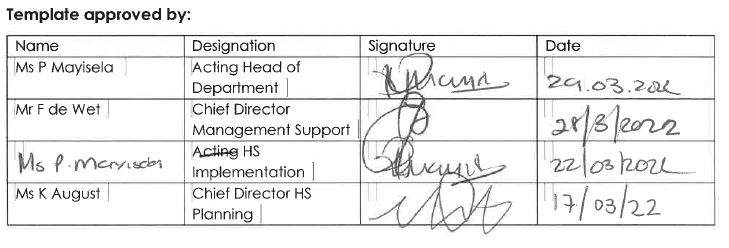 GENERAL INFORMATIONGENERAL INFORMATIONProject nameProject descriptionProject type (single or multiphase)Anticipated Housing ProgrammeDistrictMunicipalityTown SuburbWardProperty Description (Farm / Portion/ Erf number)GPS centre pointCategory of Informal Settlement National Upgrading Support Programme (NUSP). Please indicate the category in terms of household structures covering largest proportion of land footprintMunicipal / developer contact personMunicipal / developer contact numberMunicipal / developer email addressPROPERTY DETAILSRegistered extent of Farm/Erf/portion in HaEstimated project area if only a portion of parent property is considered for development in HaName of registered owner. If the developer is not the property owner, attach a Land Offer Letter signed by the registered owner as an AnnexureExisting zoningIndicate known servitude / title deed constraintsDescribe previous and existing land use (e.g. informal settlements, farming, dumping, quarrying, etc.)  and type of occupation (if any). Note: If an informal settlement occurs on the site, indicate the year of establishment, the approximate size of the settlement (in Ha), the approximate number of people and if there is livestock on siteHas the site been cleared of vegetation in the preceding 10 years? Provide information of clearance activitiesWill decanting of households be required to implement the project? If possible, please share what site is being considered.Has the proposed site been used for agriculture, game farming, equestrian purposes or afforestation purposes on or after 1 April 1998?Is there any indication that any land rehabilitation including land filling, will be required?Indicate the average gradient across the site (check definitions with the engineers)Has there been any consultation with the Department of Environmental Affairs and Development Planning regarding this project.PROJECT SCALEPROJECT SCALEEstimated Project Area (Ha)The approximate developable area (Ha) of the project, excluding proposed environmental buffers, and non-urban land uses.Estimated nett density (du/ha)Estimated yield (number of sites) on developable footprintSTRATEGIC ALIGNMENTSTRATEGIC ALIGNMENTIs the site situated within the Urban Edge; if not, how far is it from the City Centre?If the proposal is not within the Urban Edge, then does the proposed development comply with the Rural development guidelines of DEA & DP (WCG)How is this proposal aligned with related current and planned projects?Describe this project’s linkages and alignment to (indicate page and paragraph):Municipal Spatial Development FrameworkMunicipal Human Settlement Plan and pipelineIDPDoes the Informal Settlement have the following? If not available, then the developer needs to include it in the PFR.Municipal Wide Upgrading StrategyInformal Settlement Upgrading PlanSocial CompactAttach these documents as Annexures G to IIs this settlement included in the informal settlement prioritisation matrix or municipal approved prioritisation strategy? This project will not be approved, except when council resolution is attached.Describe this project’s alignment to the Municipal Integrated Development Plan (indicate page and paragraph)Indicate the number of households within the settlement and associated profile obtained through enumeration or any other survey exerciseSUSTAINABILITY CRITERIASUSTAINABILITY CRITERIASUSTAINABILITY CRITERIASUSTAINABILITY CRITERIASUSTAINABILITY CRITERIASUSTAINABILITY CRITERIASUSTAINABILITY CRITERIAAvailable for projectPlanned for projectAvailable within 5 yrsNot yet scheduledAdditional comment (including alternate servicing decisions)Indicate access to facilities(tick appropriate box)Public transport access within 1kmIndicate access to facilities(tick appropriate box)Non-motorised transport route within 1 kmIndicate access to facilities(tick appropriate box)Access to daily activities (ATM, grocery store, etc.) within 1 kmIndicate access to facilities(tick appropriate box)Access to primary and secondary community facilities (hall, recreational space, religious institutions, schools, clinics) within 1 km Indicate access to facilities(tick appropriate box)A quality public park or public space is located within 500m of all future beneficiariesIndicate access to facilities(tick appropriate box)Economic centre with employment opportunities within 5 kmIndicate the availability of bulk services for this project (including the Regional Bulk Infrastructure Grant and the Urban Settlement Development Grant) and attach letter of confirmation from the Municipal Director of Technical ServicesAccess roads & transportationIndicate the availability of bulk services for this project (including the Regional Bulk Infrastructure Grant and the Urban Settlement Development Grant) and attach letter of confirmation from the Municipal Director of Technical ServicesSewer connector linesIndicate the availability of bulk services for this project (including the Regional Bulk Infrastructure Grant and the Urban Settlement Development Grant) and attach letter of confirmation from the Municipal Director of Technical ServicesPotable water supply & storageIndicate the availability of bulk services for this project (including the Regional Bulk Infrastructure Grant and the Urban Settlement Development Grant) and attach letter of confirmation from the Municipal Director of Technical ServicesElectricity & supply authorityIndicate the availability of bulk services for this project (including the Regional Bulk Infrastructure Grant and the Urban Settlement Development Grant) and attach letter of confirmation from the Municipal Director of Technical ServicesStorm water managementIndicate the availability of bulk services for this project (including the Regional Bulk Infrastructure Grant and the Urban Settlement Development Grant) and attach letter of confirmation from the Municipal Director of Technical ServicesRemaining air space capacity at land fill siteIndicate the availability of bulk services for this project (including the Regional Bulk Infrastructure Grant and the Urban Settlement Development Grant) and attach letter of confirmation from the Municipal Director of Technical ServicesCapacity to collect solid wasteIndicate the availability of bulk services for this project (including the Regional Bulk Infrastructure Grant and the Urban Settlement Development Grant) and attach letter of confirmation from the Municipal Director of Technical ServicesWastewater treatment capacityDistance to closest connection to infrastructure network for service provision WaterWaterWaterDistance to closest connection to infrastructure network for service provision SanitationSanitationSanitationDistance to closest connection to infrastructure network for service provision EnergyEnergyEnergyDistance to closest connection to infrastructure network for service provision WasteWasteWasteEcological and heritage risks and issuesEcological and heritage risks and issuesEcological and heritage risks and issuesEcological and heritage risks and issuesEcological and heritage risks and issuesIs the site fully or partially located within a Critical Biodiversity Area (CBA)Is the site fully or partially located within a Critical Biodiversity Area (CBA)YES / NOIs a perennial or non-perennial water course or wetland located on site or portion of site? If yes, how far from the proposed development is the water course or wetland?Is a perennial or non-perennial water course or wetland located on site or portion of site? If yes, how far from the proposed development is the water course or wetland?YES / NOIs the site located within an urban area as defined in terms of NEMA4Is the site located within an urban area as defined in terms of NEMA4YES / NODoes the site partially or totally fall within protected or proclaimed area?4Does the site partially or totally fall within protected or proclaimed area?4YES / NOIs the site larger than 5 ha?Is the site larger than 5 ha?YES / NOAre buildings that may be older than 60 years, known graves or any known archaeological material on site?Are buildings that may be older than 60 years, known graves or any known archaeological material on site?YES / NOIs the site within 100m inland of the high-water mark of the sea or a river estuary? If yes, how close is the proposed development to the high-water mark of the sea or river estuary?Is the site within 100m inland of the high-water mark of the sea or a river estuary? If yes, how close is the proposed development to the high-water mark of the sea or river estuary?YES / NOIs there evidence or record of a high-water table, even if just seasonally, anywhere on the property?Is there evidence or record of a high-water table, even if just seasonally, anywhere on the property?YES / NOIs the proposed development footprint within 32m of a watercourse (measured from the edge of the watercourse)Is the proposed development footprint within 32m of a watercourse (measured from the edge of the watercourse)YES / NOIs the site within a prone to drought/fire risk/mudslide/dunes/ rock fall area? If yes, what is that distance?Is the site within a prone to drought/fire risk/mudslide/dunes/ rock fall area? If yes, what is that distance?YES / NOIs the site on high value agricultural land?Is the site on high value agricultural land?YES / NOIs the site close to a cemetery? If yes, how close is the proposed development to the cemetery?Is the site close to a cemetery? If yes, how close is the proposed development to the cemetery?YES / NOIs the site close to a landfill site? If yes, how close is the proposed development to the landfill site?Is the site close to a landfill site? If yes, how close is the proposed development to the landfill site?YES / NOIs the site close to a waste water treatment works? If yes, how close is the proposed development to the waste water treatment works?Is the site close to a waste water treatment works? If yes, how close is the proposed development to the waste water treatment works?YES / NOFUNDING AND PROCUREMENTFUNDING AND PROCUREMENTFUNDING AND PROCUREMENTFUNDING AND PROCUREMENTFUNDING AND PROCUREMENTIndicate amount (in R’s) to obtain all project development approvals in place and, if more than the housing subsidy quantum, how much this will be more than the actual amount allowed for by the subsidy quantum Indicate amount (in R’s) to obtain all project development approvals in place and, if more than the housing subsidy quantum, how much this will be more than the actual amount allowed for by the subsidy quantum Indicate the latest municipal role valuation, if land purchase is required.Indicate the latest municipal role valuation, if land purchase is required.Describe the proposed contracting strategy (e.g. management contractor, design by employer, design and construct, develop and construct).Describe the proposed contracting strategy (e.g. management contractor, design by employer, design and construct, develop and construct).Indicate if funding was previously received for Informal Settlement Interim Basic Services or Access to Basic Services for this settlement and describe what that funding was used for Indicate if funding was previously received for Informal Settlement Interim Basic Services or Access to Basic Services for this settlement and describe what that funding was used for Indicate if you want to access the Department’s Asset Finance Reserve to fund/co-fund the project and specify amount. Attach a business plan /case study addressing footnote 8, illustrating economic and social benefit to be unlockedIndicate if you want to access the Department’s Asset Finance Reserve to fund/co-fund the project and specify amount. Attach a business plan /case study addressing footnote 8, illustrating economic and social benefit to be unlockedSTATUTORY PROGRESSSTATUTORY PROGRESSSTATUTORY PROGRESSSTATUTORY PROGRESSSTATUTORY PROGRESSIs this project supported by your Council? Please attach approved housing pipeline.Is this project supported by your Council? Please attach approved housing pipeline.YES / NOATTACHMENTSATTACHMENTSATTACHMENTSATTACHMENTSATTACHMENTSAnnexure AAnnexure AOwnership status report confirming land ownership or a report from Deeds WebOwnership status report confirming land ownership or a report from Deeds WebOwnership status report confirming land ownership or a report from Deeds WebAnnexure BAnnexure BLocality plan (1:50 000 or 1:10 000) also indicate:Satellite or Aerial Photography as backdropCadastral boundaries of project (Erf, Street, Park, Farm and Farm portion)Locality plan (1:50 000 or 1:10 000) also indicate:Satellite or Aerial Photography as backdropCadastral boundaries of project (Erf, Street, Park, Farm and Farm portion)Locality plan (1:50 000 or 1:10 000) also indicate:Satellite or Aerial Photography as backdropCadastral boundaries of project (Erf, Street, Park, Farm and Farm portion)Annexure CAnnexure CIf the developer is not the property owner, a Land Offer Letter signed by the property ownerIf the developer is not the property owner, a Land Offer Letter signed by the property ownerIf the developer is not the property owner, a Land Offer Letter signed by the property ownerAnnexure DAnnexure DProof of support by your CouncilProof of support by your CouncilProof of support by your CouncilAnnexure EAnnexure EExtract of the SDF with the project location indicatedExtract of the SDF with the project location indicatedExtract of the SDF with the project location indicatedAnnexure F Annexure F Business plan / case study to access the Department’s Asset Finance ReserveBusiness plan / case study to access the Department’s Asset Finance ReserveBusiness plan / case study to access the Department’s Asset Finance ReserveAnnexure GAnnexure GMunicipal Wide Upgrading Strategy, if availableMunicipal Wide Upgrading Strategy, if availableMunicipal Wide Upgrading Strategy, if availableAnnexure HAnnexure HInformal Settlement Upgrading Plan, if availableInformal Settlement Upgrading Plan, if availableInformal Settlement Upgrading Plan, if availableAnnexure IAnnexure ISocial Compact, if availableSocial Compact, if availableSocial Compact, if availableAnnexure JAnnexure JSustainable Livelihood Plan, if availableSustainable Livelihood Plan, if availableSustainable Livelihood Plan, if availablePROJECT INITIATION DOCUMENT COMPILED BY:PROJECT INITIATION DOCUMENT COMPILED BY:PROJECT INITIATION DOCUMENT COMPILED BY:PROJECT INITIATION DOCUMENT COMPILED BY:PROJECT INITIATION DOCUMENT COMPILED BY:Name and surnameName and surnameCompanyCompanyDesignation Designation Contact Details (Email and Cell number)Contact Details (Email and Cell number)SignatureSignatureDateDateAdditional Comments / InformationAdditional Comments / InformationDECLARATION BY MUNICIPALITY, DEVELOPER OR PROJECT MANAGER DECLARATION BY MUNICIPALITY, DEVELOPER OR PROJECT MANAGER DECLARATION BY MUNICIPALITY, DEVELOPER OR PROJECT MANAGER DECLARATION BY MUNICIPALITY, DEVELOPER OR PROJECT MANAGER DECLARATION BY MUNICIPALITY, DEVELOPER OR PROJECT MANAGER Name of officialName of officialCapacity of officialCapacity of officialContact Details (Email and Cell number)Contact Details (Email and Cell number)Signature of official Signature of official DateDateAdditional Comments / InformationAdditional Comments / Information